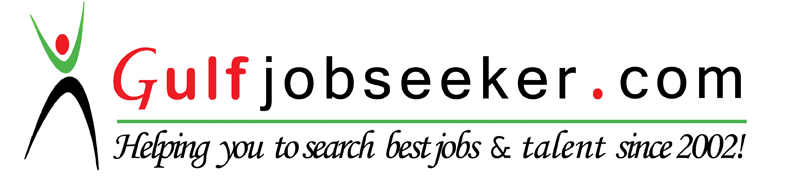 Contact HR Consultant for CV No: 293564E-mail: response@gulfjobseekers.comWebsite: http://www.gulfjobseeker.com/employer/cvdatabasepaid.php CAREER OBJECTIVETo secure a mid-level management position in a challenging and dynamic work environment that fosters growth and utilizes my significant knowledge and expertise. SUMMARY OF  COMPETENCIESAs an experienced professional with thorough knowledge in areas of Client Services and Resource Management, I will bring over 16 years of demonstrated experience facilitating the needs of both internal and external stakeholders with a commitment to quality service. Some of the highlights are: Highly qualified in resolving issues requiring an emphasis on customer/client satisfaction in a fast-paced environment Effective collaboration with management to determine needs and discuss progression strategiesDetailed minded professional who constantly meets standards and deadlines Ambitious self-starter ready to embrace new challenges and contribute to the organization’s “bottom line.”PROFESSIONAL EXPERIENCEEmirates Insolaire – A subsidiary of Dubai InvestmentAdmin Coordinator & Office Assistant:Sept 2015 to dateEmirates Insolaire LLC is a pioneer in the development of new solar technologies located in DIP. A joint venture between Dubai Investments PJSC and SwissINSO SA. My core responsibilities are:Organize and schedule meetings & appointmentsPreparation of regular scheduled reports (Attendance, Leaves records, Insurance, Office expenses)Develop & Maintain filling systemBook Travel arrangementsPreparation of all Glass/Module orders in excel workbooks.Update and ensure the accuracy of the organization's databasesPurchase, receive and store the office supplies ensuring that basic supplies are always availableForward incoming general e-mails to the appropriate staff member (If received any)Administer petty cash according to established proceduresPrepare and send outgoing faxes, mail, and courier parcelsAssist with financial reports as requiredProvide Secretarial support to Managing Partner & Senior manager. As other work assigned by MD/Senior ManagerHorwath Mak (Crowe Horwath- UAE)Executive Assistant						 Nov 12 till Nov 14	Working as an Executive Assistant & Secretary to MD. My core responsibilities are:Manage and maintain executives’ schedules.Prepare invoices, reports, memos, letters, and other documents, using word processing, spreadsheet, and database.Read and analyze incoming memos, submissions, and reports to determine their significance and plan their distribution.Open, sort, and distribute incoming correspondence, including faxes and emailFile and retrieve corporate documents, records, and reports.Greet visitors and determine whether they should be given access to specific individuals.Maintain an adequate inventory of office supplies.Prepare responses to correspondence containing routine inquiriesProvide office support services in order to ensure efficiency and effectiveness within the Band OfficeMain ActivitiesAssist the Managing Partner & Directors.Provide administrative services for the Managing Partner & Directors.Perform other related duties as requiredMobilink (Orascom Telecommunication- Pakistan)Coordinator – Logistics Department				Nov 07 to Oct 11Joined as an Associate II- Technical Dept and promoted to Anchor Person, Associate I in May 2010. Some of the responsibilities includedCoordination with all internal and external clients for the smooth operations of the dept. included new projects implementation, system trainings, budgeting, manpower planning, recruiting and reporting Utility Bills processing and ensure timely transaction of payments into respective branches and coordination with finance for rental paymentsResolving financial issues of assigned sitesMaintaining accurate records of billing/Site rents related sheetsMaintaining the database of all BTS sites & agreements.Coordination with Project Management Team for Draft VisitsProjects: Handled various projects viz. Marketing Relocation, Site Acquisition, Rent Reduction, Dismantling of BTS sitesOn Job Trainings:Intermediate MS Excel 2003					March 2010Creativity at the workplace 					Aug 2009Stress & Time management 					June 2009Influencing Skills – Getting results from others		July 2008KASB Bank- Pakistan Business Coordinator						Sep 06 to Nov 07Main responsibility was to handle customer queries and resolving them within shortest possible time frame and coordination with other personnel to fulfill business needs effectively.   International Textile Limited- Pakistan															Export ExecutiveOct 03 to Aug 05Proper documentation and dealing with Clearing/Forwarding Agents and Shipping Companies for loading goodsPreparation of export documents from Shipment, Banks & Contracts.Delivering the shipment documents to the concerned department and coordination of shipment scheduleResponsible for presenting documents to Bank & BuyersEDUCATION from P.E.C.H.S Govt. College, Karachi				2001Bachelors in Arts (BA) 			Part 1 (completed) Part II (result awaited) CORE STRENGTHS,KNOWLEDGEPossess strong team spirit and exceptional problem solving skills Exceptional customer service & relationship management skills Ability to learn and adapt quickly in busy and diverse environment Proficient in MS Office, various in house systems and have ability to quickly learn any software with easeOffice administrationLiaise effectively with coworkers, management and customersSKILLS AND ABILITIESTeam buildingAnalytical and problem solving skillsDecision making skillsEffective verbal and listening communications skillsComputer skills including the ability to operate computerized spreadsheet and word processing programs at a highly proficient levelStress management skillsTime management skills
ATTRIBUTESHonest and trustworthyRespectfulPossess cultural awareness and sensitivityFlexibleDemonstrate sound work ethicsOTHER EXPERIENCE Taught up to Grade 5 at St. Michaels and Educators during 1999 to 2003 Delivered training in various courses organized by Women Wing for consecutive 3 years every summer PERSONAL DETAILS:Nationality: PakistaniLanguages: English, UrduDOB: 15th Jan 84Marital Status: SingleVisa Status: Employed